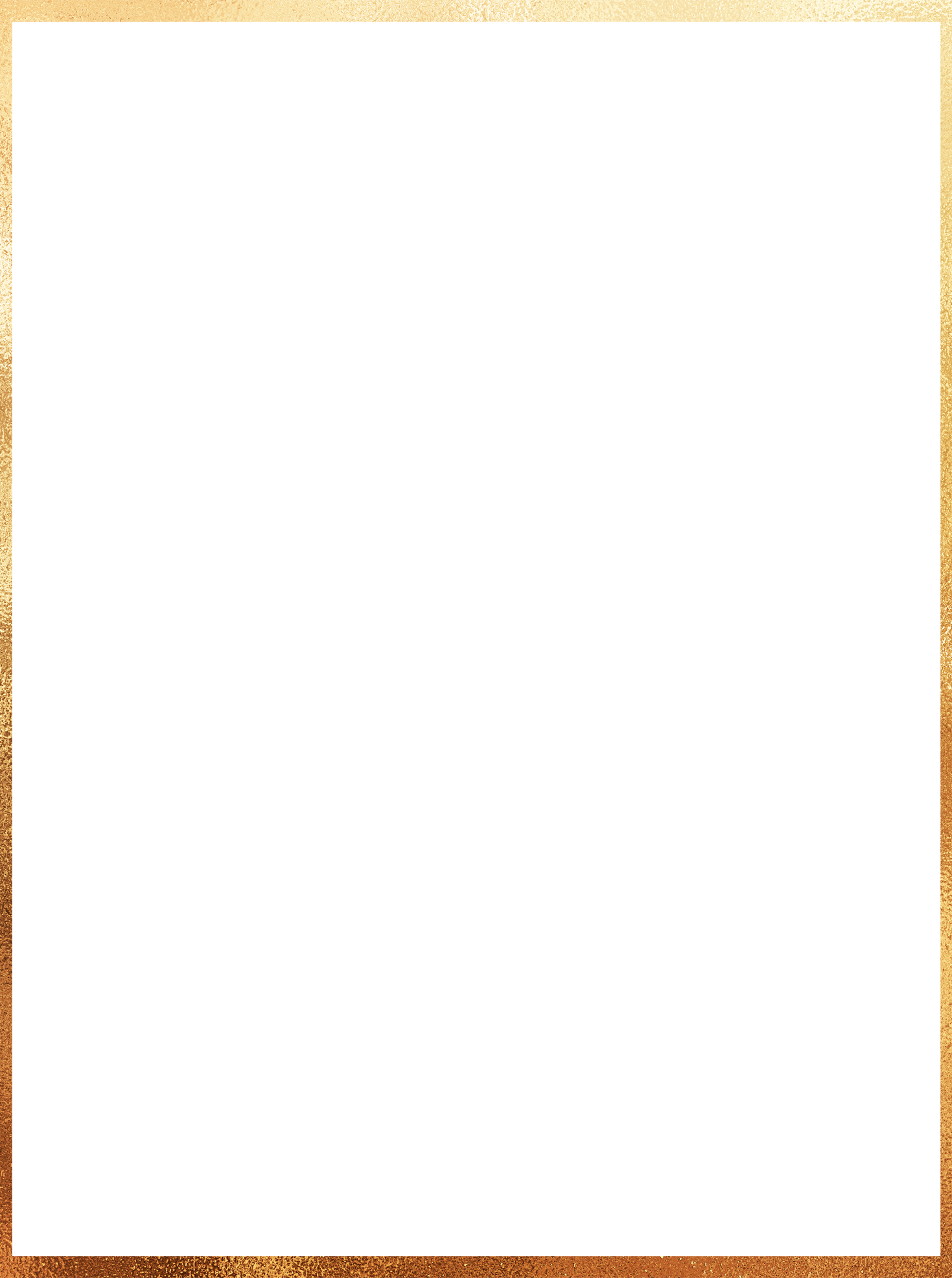 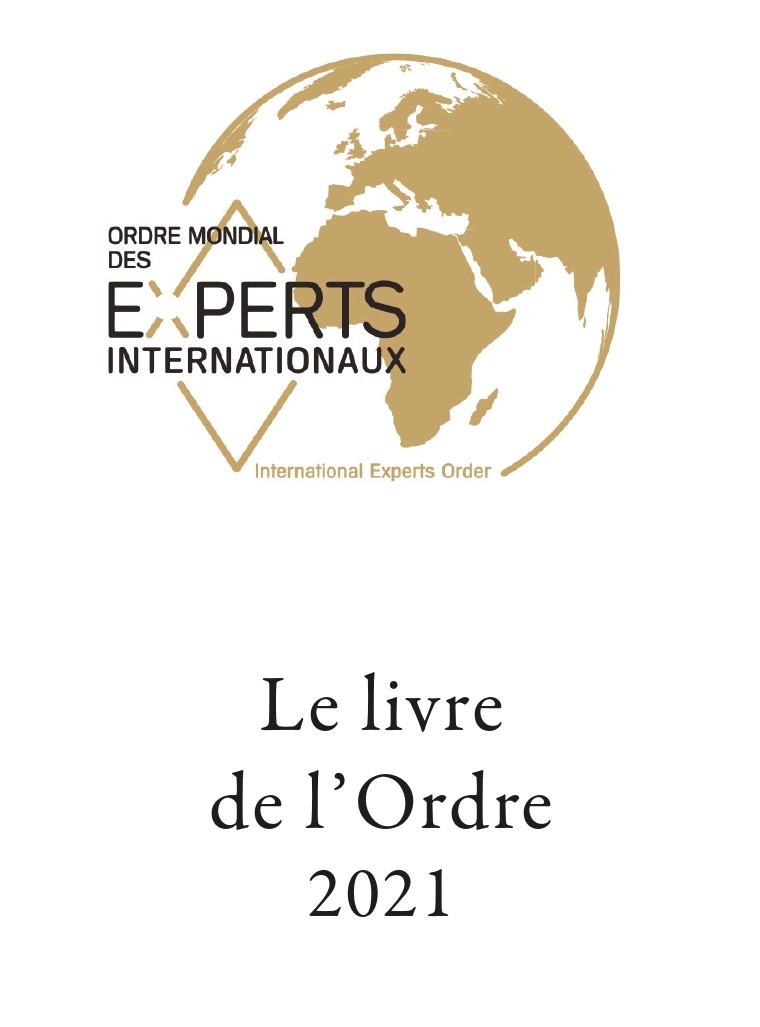 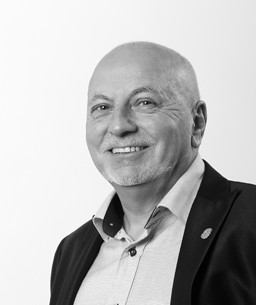 J'ai voulu vous remettre un livre, comme une photo de l'Ordre tel qu'il se présente lors de ce Congrès dans le prestigieux Palais de la Paix, à La Haye.Comme un film aussi : tel qu'il se présentera, grâce à vous, dans quelques temps.Comme une espérance. J'ai voulu transmettre sa mission, sa vocation.Association de droit Suisse, l'Ordre Mondial des Experts Internationaux veut regrouper toutes les femmes et tous les hommes qui, riches d'une grande compétence et forts d'une grande expérience dans leur métier, sont prêts à œuvrer pour le développement de l'humanité.Une mission d'espérance de la taille d'un océanJacques VIALAT, Fondateur et président.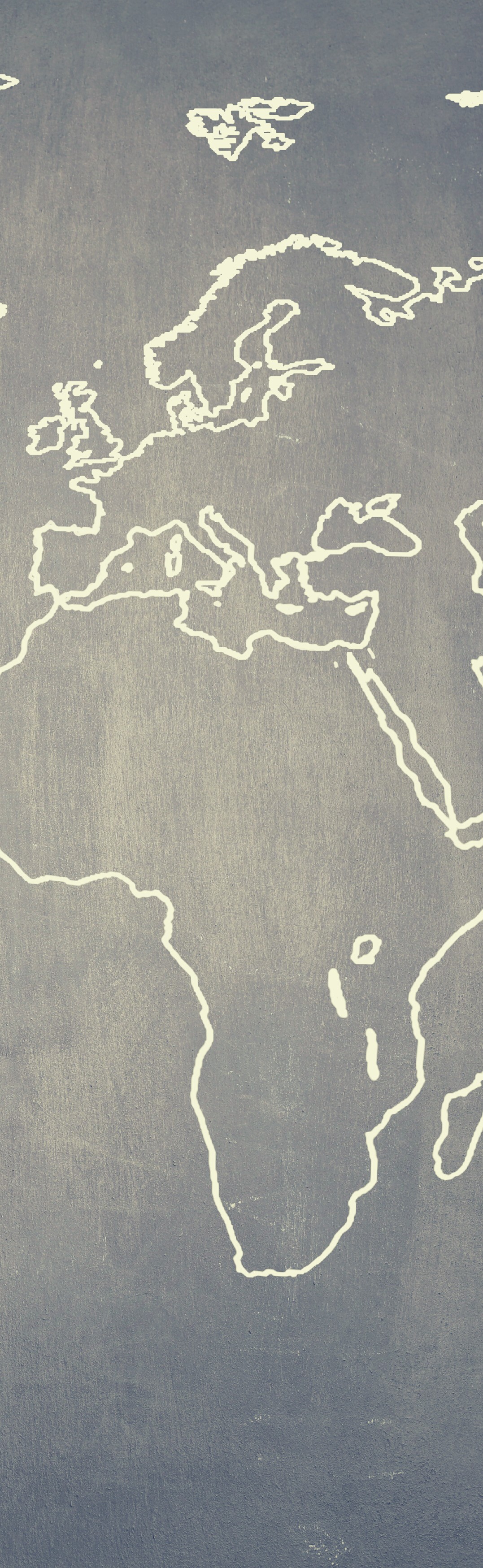 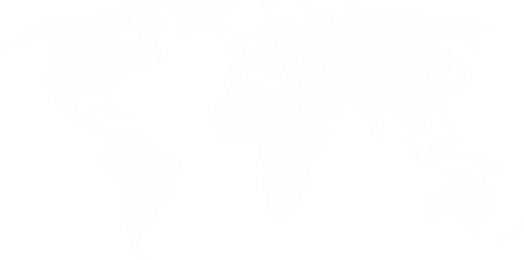 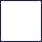 Bon de commandeNom :   .........................................................................................................................Prénom : .....................................................................................................................Adresse : ........................................................................................................................................................................................................................................Code Postal : .......................................................  Pays : .......................................E-Mail :  ......................................................................................................................Le livre de l'OrdreSOUHAITE RECEVOIR 1 EXEMPLAIRE DU LIVRE DE L'ORDRE ÉDITION 2021PRIX UNITAIRE : 15 €(Si vous souhaitez recevoir plus d'un exemplaire contactez-nous à l'adresse suivante contact@ordre-experts-internationaux.com)Je souhaite recevoir ma commande et je participe aux frais de port 3€50.Je souhaite récupérer ma commande lors d'un événement organisé par l'OMEI : Frais de port 0 €Montant total :	€Moyens de paiementPAR VIREMENT BANCAIREBanque PostFinance / Ordre Mondial des Experts Internationaux- IBAN / CH19 0900 0000 1550 2782 3- BIC / POFICHBEXXXIMPORTANT : Pour nous permettre d'identifier votre règlement, nous vous remercions de mettre votre nom dans la référence du virementPAR WESTERN UNIONWestern Union avec les données suivantes :Nom : VIALATPrénom : JACQUESPays : France